Keynote Speaker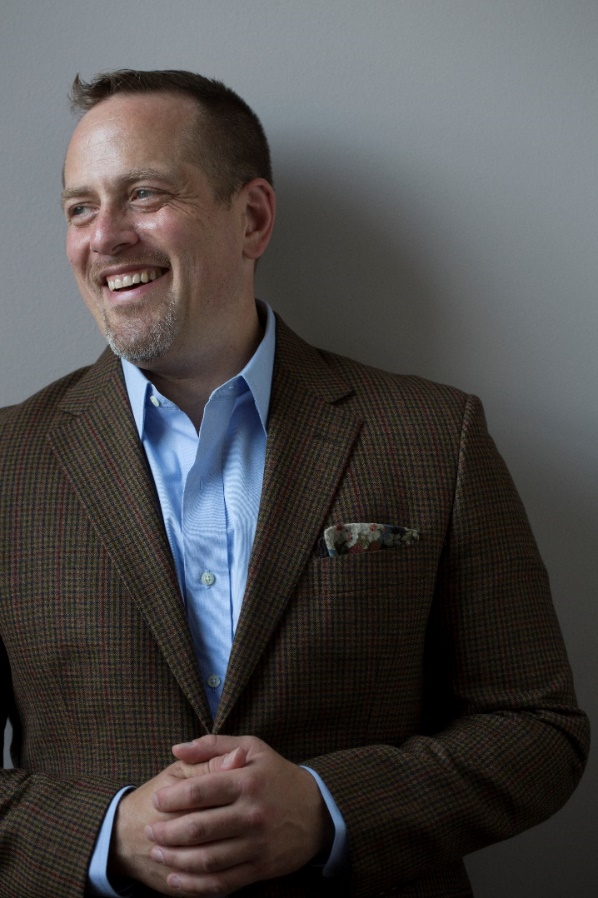 Dan LernerA psychology professor, strengths-based performance coach, and expert on all things positivity, Dan Lerner studies the ways happiness influences our success.  His two decades as a talent agent, working at some of the world’s top firms, prepared Lerner for his current vocation as a sought-after coach. Today, he works with everyone from Fortune 500 executives to Metropolitan Opera Singers, helping them manage stress, rediscover their strengths, and realize their individual potential. With charisma and wit, Lerner shares just how important a healthy psychological state is for increasing performance and fulfilling your goals. His talks build on his impressive body of work to reveal best-practices on thriving under pressure, avoiding burn-out, and reaching peak levels of success without sacrificing well-being. Dan will present on the topic, “Passion Is a Pillar. Harmony Requires Several.” How can you bring your best self—your intrinsic talents, your truest voice—to all that you do, at work and in life? You work hard, you strive for engagement. But you may still feel your core strengths don’t align with the work you do. You wouldn’t be alone. For too many of us, our best selves—our most creative, unique, and engaged selves—can seem removed from the work we do. That’s a missed opportunity for workers, for leaders, and for companies. How, then, can organizations help employees realize their utmost potential?Enter Dan Lerner, the teacher behind NYU’s ecstatically popular Science of Happiness class. In this bold new talk, Lerner weaves illuminating examples—from Walt Whitman to Beyonce, from Bruce Lee to Richard Branson, from Hamilton to Maya Angelou, from business leaders to his own family—in order to help you rethink success, fulfilment, and the contribution you can make. With each carefully interlocking story, Lerner reveals how personal expression, artistic or otherwise, led to excellence—and how this in turn changed everything around them. Perfect for individuals, teams, and organizations, this unforgettable talk is about what happens when you transcend limitations and embrace—for the benefit and betterment of those around you—your truest potential. Here is a sample of what you can look forward to!